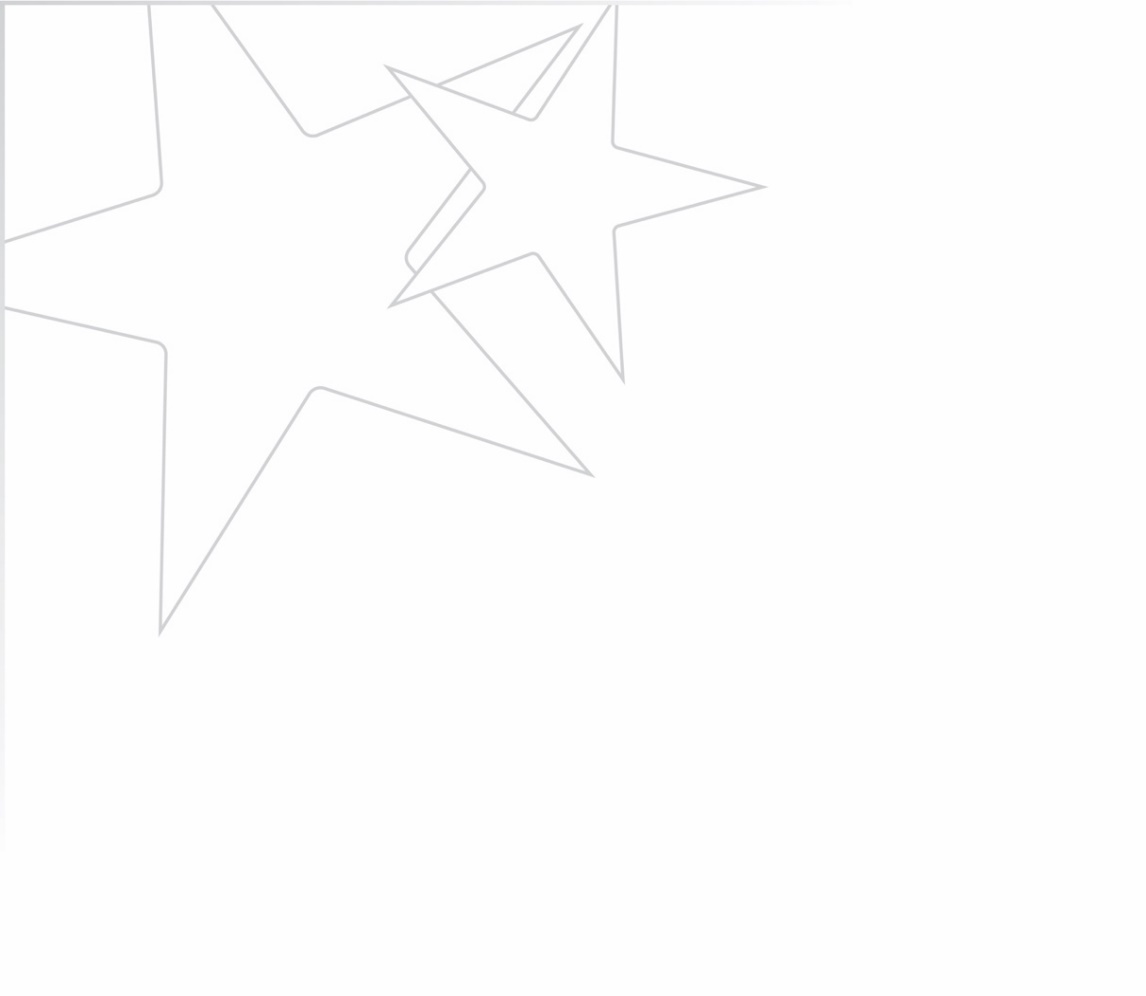 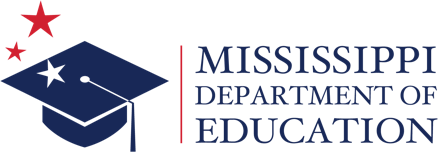 News You Can UseESY Data Collection and Decisions Forms and quick guidesESY ManualRegression-Recoupment (page 15)Critical Point of Instruction 1 – Will the student spend more time in special education if you do not provide ESYS? (page 16)Critical Point of Instruction 2 – Is the student at a critical point of instruction that will cause skills to regress with a break in instruction? (page 17)Extenuating Circumstances (page 17)ASHA Call for VolunteersThe formal Call for Volunteers for 2024 committee vacancies is open January 1, 2023 through March 31, 2023 at 3:00 p.m. ET. Members who complete the below form prior to the deadline will be considered for committee vacancies with terms beginning January 1, 2024. For more information on each committee, visit the Standing Committees, Boards and Councils of the Association webpage. To apply for a position, click here.MSHA Updates2023 Conference will be the third week of SeptemberVolunteer positions are available on the Schools Committee, and a PR and Marketing Committee and Ethics Committee are being formed; you can apply  by clicking here.Contact Stacey Mathis at Stacey.mathis@dcsms.org with questions. ASHA Schools ConnectJuly 13-15, Long Beach, CA (in person)July 26-August 7, virtualRegistration opens April 10The Time is Right – Special Education Mega-ConferenceJune 21-23, 2023, Jackson HiltonTracks for related service providers, families, teachers, administrators, and early childhoodCall for proposals is open until January 16The MDE has several openings in the Office of Early Childhood. Click here to view the openings and apply, if interested. Many positions are remote; you would not have to relocate to Jackson. 